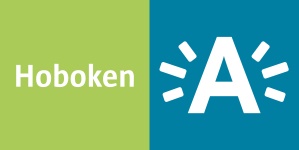 BlikfabriekwandelingJe start de wandeling op de hoek van de Lageweg en de Krugerstraat aan de pas aangelegde buurttuin. Wandel de Krugerstraat in en neem de eerste straat rechts, de Kempenlandstraat. Ga links de Waaslandstraat in, op het einde rechts de Hagelandstraat. Ga nu links de Montessoristraat in en steek voorzichtig de Steynstraat over. Wandel de Hobeuchemstraat in en ga rechtdoor via de rechterzijde van het Drossaardplein. Ter hoogte van het huisnummer 15 ga je rechts via het wandelpad, je komt op het Louis Mastplein, ga links ter hoogte van huisnummer 28 om zo de Krugerstraat te bereiken. Steek voorzichtig over en wandel de Zeelandstraat in.Ga links de Hendriklei in tot aan het stoplicht. Steek de Weerstandlaan over en wandel het tweede deel van de Hendriklei helemaal af. Je draait automatisch in de Lageweg. Zo kom je terug aan je vertrekpunt.